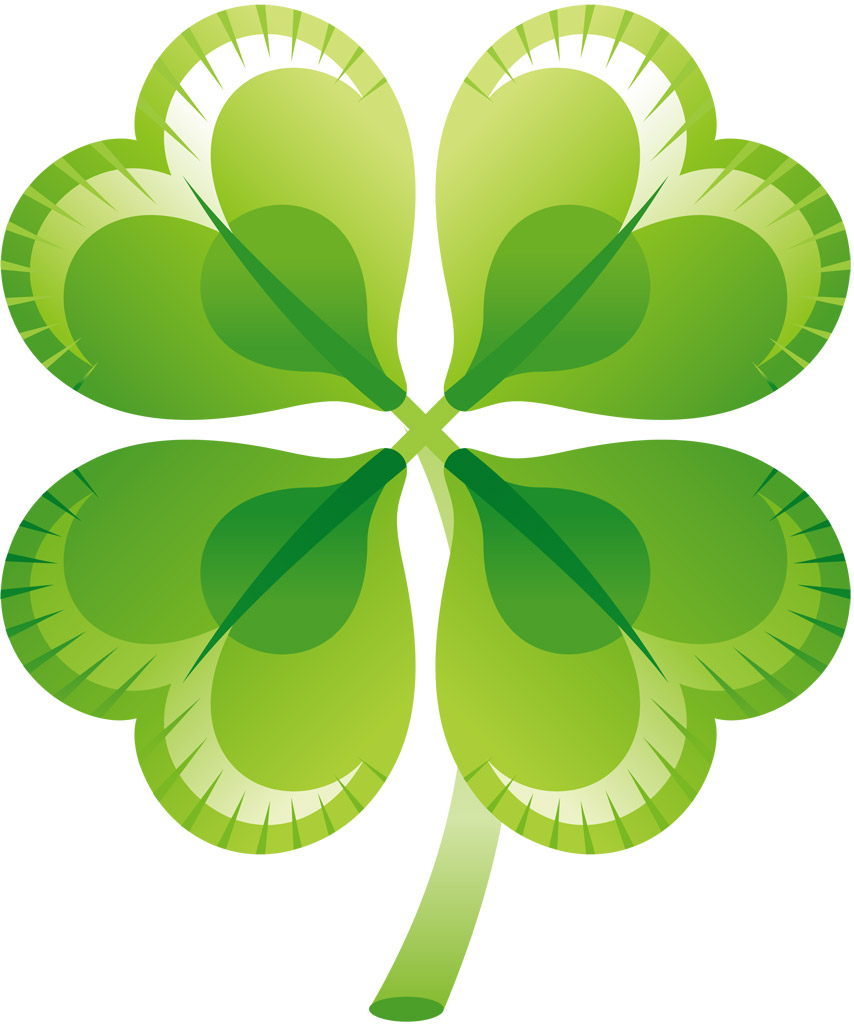 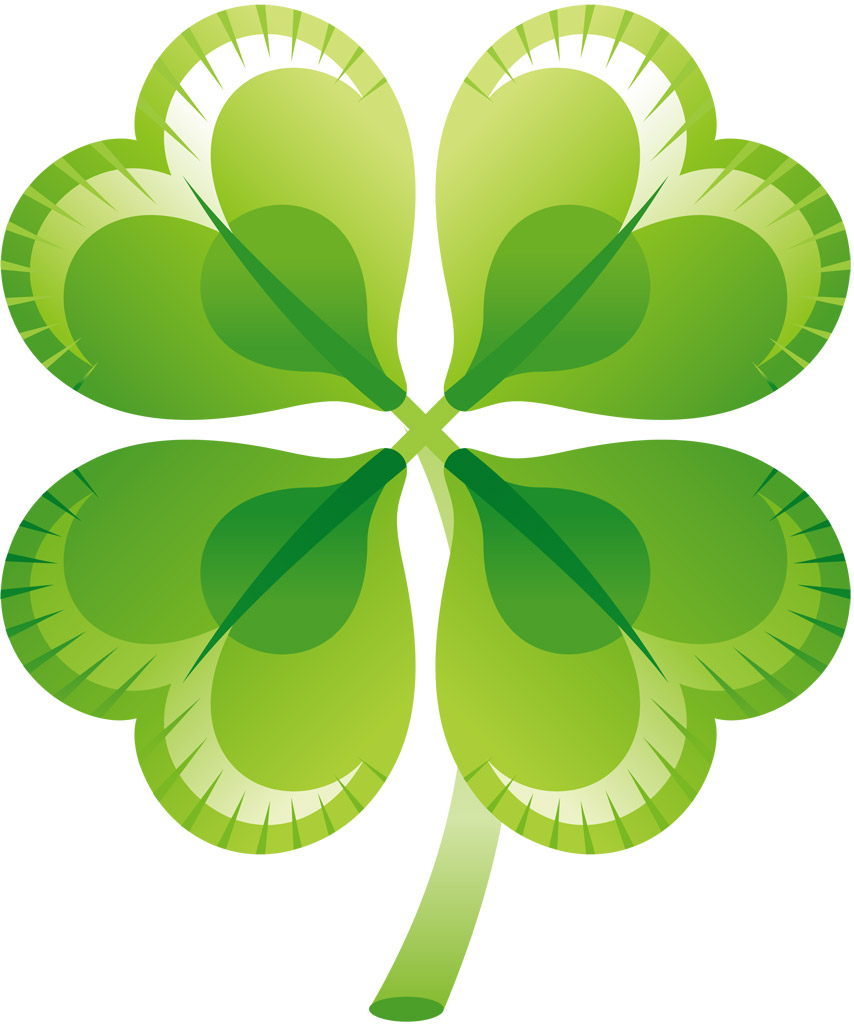 ２０２３年度「基礎研修Ⅱ」　募集要項「基礎研修Ⅰ」を修了された方に対して、受講者を募集します！　岐阜県社会福祉士会では、日本社会福祉士会生涯研修制度と認定社会福祉士制度に基づいた「基礎研修Ⅱ」を開催します。なお、この研修は認定社会福祉士認証のための研修でもあります。■生涯研修制度における基礎課程の位置づけ＜ねらい＞　社会福祉士として共通に必要な価値・知識・技術を学び、社会福祉士の専門性の基礎を身につけます。　生涯研修制度の修了認定は、研鑚を積んでいる社会福祉士であることを証明します。■基礎研修Ⅰ～Ⅲは、３期にわたる研修です　研修形態は、①事前課題による自己学習、②講義（e-ラーニング）＋演習（Zoom）、③レポート作成などの事後課題を交えた研修となります。（※202３年度）　基礎研修Ⅱは、５月より２月までの年9回にわたる集合研修（Zoom）が実施されます（概ね月１回）。１年間で全研修を修了できなかった場合、受講できなかった研修を、翌年度以降に受講して修了することもできます。ただし、認定社会福祉士の認証を目的とするためには、３期にわたる研修を最大６年間で修了する必要性があります（期限があります）。■「共通研修」「分野別研修」の受講は、基礎研修課程の修了後が原則です受講の留意点■岐阜県で受講できない研修を、他都道府県社会福祉士会で受講することは可能です　東海四県（愛知・岐阜・静岡・三重）においては、協定書を結んでおりますので、岐阜県社会福祉士会事務局にお申し出ください。1日3,000円の受講費用が、別途必要となります。東海四県以外の都道府県社会福祉士会での受講希望については、申し込みは全て他県に直接各自で行っていただき、費用は各県が定めた金額となり自己負担となります。東海四県以外では、研修テーマの順番が異なることがありますので、ご注意ください。尚、東海四県以外での受講が決定した場合は、必ず岐阜県社会福祉士会事務局までご連絡ください。■各科目は、科目単位で全て受講していないと単位認定されません　　科目によっては受講の順番が定められており、順番に受講していないと次の研修を受講しても　つながりが、わからないものがあります。　上記科目の研修を順番に受講できない事態が生じた場合は、以下のいずれかの方法をとります。　　①　同じ科目の次の研修を受講できないので、次年度以降に受講する（延長受講）　　②　同じ科目の次の研修までに、受講できなかった研修を、他県で受講する２０２３年度　基礎研修Ⅱ　受講申込書申込日：２０２３年　　　月　　　日（事務所記載：受付日　２０２３年　　月　　日）※記入いただいた情報は本研修に係る事務のためのみに使用します。科　　目受講の順番ソーシャルワーク理論系科目Ⅰ５月７日→６月４日の順に受講地域開発系科目Ⅰ７月２日→８月６日の順に受講実践評価・実践研究系科目Ⅰ１２月３日→2月４日の順に受講ふりがな氏　名ふりがな氏　名所属・勤務先（勤務先の所在市町村）例：社会福祉法人　〇〇会　就労支援B型事業所　■■（　岐阜市　）　　　　　　　　　　　　　　　　　（　　　　　　　県　　　　　　　市/町/村）仕事内容の種類以下の該当する種類に　✔　をお願いします。□児童分野　　　　□医療分野　　　　□高齢分野（包括含む）　　　　□障がい分野　　□行　　政　　　　□社会福祉協議会　□所属なし□その他（　　　　　　　　　　　　　　　　　　　　　　　　　　　　　）所属県士会名（未入会者は空欄）日本社会福祉士会会員番号※社会福祉士会に所属していない場合は、社会福祉士登録番号を記載し、社会福祉士の　登録証のコピーもあわせてお送りください。送付先●下記のいずれかに、✔　を入れて下さい。□自宅　　□勤務先（勤務先の場合は、下記に、勤務先名を必ずご記入下さい）。送付先住所日中連絡可の電話番号〒　　　－（勤務先名：　　　　　　　　　　　　　　　　　　　　　　　　　　　　　　　　）送付先住所日中連絡可の電話番号●下記のいずれか、あるいは、いずれも可能な場合には両方に　✔　を入れて下さい。□自宅または携帯電話　（　　　　　　）　　　　　　　―□勤務先　　　　　　　（　　　　　　）　　　　　　　―連絡先Eメールアドレス●必ず、メール連絡の取れるアドレスをひとつ正確にご記入ください。事務手続き用にメーリングリストを作成します。※アルファベットと数字の区別のつきにくい文字等にはフリガナを振ってください。　　　　　　　　　　　　　　　＠領収書について●「必要」に　✔を入れた方のみ、受講料振込日付の領収書を発行します。　□領収書発行が必要　　　　　　　　□領収書発行は不要受講に必要な配慮やその他連絡事項あればご記入ください